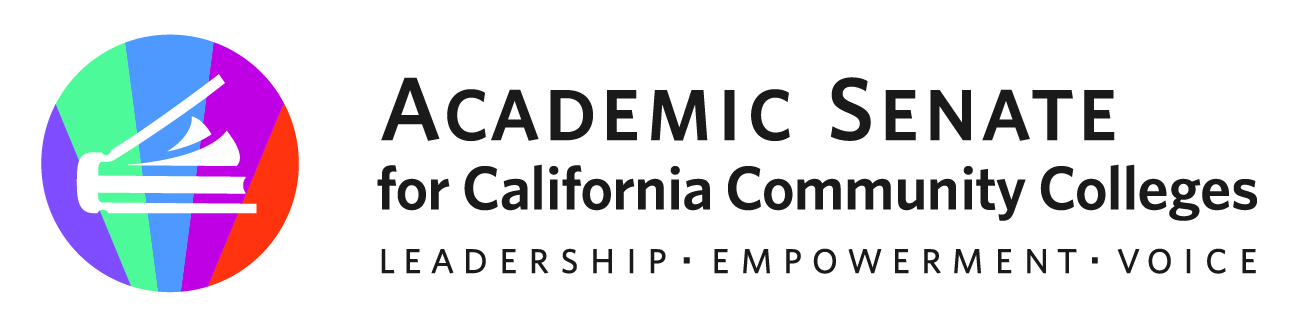 STANDARDS AND PRACTICES COMMITTEE MEETINGAGENDAParker, LaTonya is inviting you to a scheduled Zoom meeting.Time: Feb 17, 2022 02:30 PM Pacific Time (US and Canada)Join Zoom Meetinghttps://rccd-edu.zoom.us/j/93637822336?pwd=aWpYZWp3TTg4Mk1sdkFzanRNT3R0UT09Meeting ID: 936 3782 2336Passcode: 481560One tap mobile+16699006833,, 93637822336#,,,,*481560# US (San Jose)+12532158782,, 93637822336#,,,,*481560# US (Tacoma)Dial by your location        +1 669 900 6833 US (San Jose)        +1 253 215 8782 US (Tacoma)        +1 346 248 7799 US (Houston)        +1 929 205 6099 US (New York)        +1 301 715 8592 US (Washington DC)        +1 312 626 6799 US (Chicago)Meeting ID: 936 3782 2336Passcode: 481560Find your local number: https://rccd-edu.zoom.us/u/acDpWH887xCall to Order and Adoption of the AgendaApproval of Minutes 9.23.21, 11/18/21, 12/16/22 (postponed)Application for Statewide Service – http://asccc.org/content/application-statewide-serviceNew Action Item ASCCC Recording PolicyStatus of Previous Action Items Committee Priorities High Priority DEI Implementation Strategies and ActivitiesHiring PracticesStrategy: Diversify hiring or screening committees with members of diverse educational background, gender, and ethnicityProposed Activity#1: CCCCO and ACHRO create modules that outline a process for improving and diversifying screening and hiring committees to provide guidance to the field.ASCCC Activity: Continue to update Model Hiring Principles and Practices; Create guidelines/criteria for diverse committee appointment & participation (building from hiring/screening committee selection in MHPP)ASCCC Assignment: Standards & Practices, EDAC, Educational Policies, ASCCC DEI Implementation Workgroup representatives (Aschenbach/Bean)Proposed Activity #2: ACHRO and ASCCC collaborate to create a tool to assess diverse representation.ASCCC Activity: Develop guidelines and criteria for assessing representation on committees, including hiring/screening committeesASCCC Assignment: EDAC, Educational Policies, ASCCC DEI Implementation Workgroup representatives (Aschenbach/Bean)Chancellor’s Office StrategiesStrategy: Imbed diversity, equity, and inclusion into all faculty and staff (classified and administrators) awards (i.e. Stanback-Stroud Diversity Award, Dr. John Rice Diversity and Equity Award; Hayward Award; CC Classified Employee of the Year Award).Proposed Activity: ASCCC to evaluate the Academic Senate Faculty award application process and imbed diversity, equity, and inclusion criteria; Statewide associations to take similar actions.ASCCC Activity: Follow-up on 2019-2020 Standards & Practices efforts to update award announcements, criteria, and rubrics to further embed DEI; evaluate diversity of past winners using available data; make recommendations for increasing diversity of award applicants and winners; share effective practices with local senatesASCCC Assignment: Standards and Practices Committee, ASCCC DEI Implementation Workgroup representatives (Aschenbach/Bean)Resource: Vision for Success Diversity, Equity, and Inclusion Task Force 2020 Report (see Appendix C on page 31 for Implementation Strategies)https://www.cccco.edu/-/media/CCCCO-Website/Reports/CCCCO_DEI_Report.pdfDiscussion/Action Item: Awards Rubric/Scoring Form – S&P Committee Recommendations December 2021 Executive Committee Agenda Item Follow up Rubric & Scoring Form Recommendations During October 21, 2021 Standards and Practices Rubric Exemplary Award Recommendations:Creating an inclusive and supportive campus climate" (score 1-4)Implementing effective teaching and learning strategies"(score 1-4)Facilitating student access, retention, and success" (score 1-5)Fostering student engagement in campus life" (score 1-4)Nomination documents" (score 1-3)Evidence of diversity, equity and inclusivity activities (1-5)Overall total: Possible 25Rostrum Article Discussion Item
Rostrum TimelineDisciplines ListAnnouncement: Disciplines List Executive Committee Meeting January 2022 Agenda ItemDraft Resolutions SubmittedSpring Plenary 2nd Hearing
Asian American Studies* Native American/American Indian Studies* Nanotechnology Disciplines List Handbook https://asccc.org/sites/default/files/DLHandbook_Final_Revision_Spr_20.pdf AwardsReaders:  The Standards and Practices (S&P) Committee chair is responsible for ensuring that the appropriate readers are selected for each award.  Below is the reader selection process for each award.  
Selection: 
Exemplary Program Award: S&P Committee members and at least one representative from CIOs, CSSOs, CEOs, and Student Senate will read these awards.  The S&P chair will identify these representatives prior to the due date so that the applications can be mailed directly to them by the office.  
Hayward Awards:  S&P members and Area Representatives will select four additional faculty members from their area to read.  Note—no one reads applications for their own area.  
Stanback-Stroud Diversity Award: S&P members and the Equity and Diversity Action Committee (EDAC) will read these awards. Disqualification of readers: Members of S&P, Executive Committee, or any other readers cannot participate in reading any application where their college is a nominee. This participation includes receiving a copy of the applications or participating in the discussion about scores or applications.  AnnouncementsPresident's Update February 2022Upcoming Events and Meetings •	2022 Accreditation Institute- February 25-26, 2022Meeting Dates: Thursday, September 23, 2021 3:10-4:10 pm Thursday, October 21, 2021 3:10-4:10 pm Thursday, November 18, 2021 3:10-4:10 pm Thursday, December 16, 2021 3:10-4:10 pmSpring 2022 Dates TBDNext March 17 3:00pm-4:00pmApril 21, 2022 3:00pm-4:00pmMay 22, 2022 3:00pm-4:00pmAdjournment Status of Previous Action ItemsIn Progress (include details about pending items such as resolutions, papers, Rostrums, etc.)Completed (include a list of those items that have been completed as a way to build the end of year report). To:KrystinneDavidDoloresKatieThe FieldSeptember 24October 1October 11October 18November 3January 3January 7January 14January 21February 7February 25March 4March 24March 21?April 6AwardCallDuein OfficeSent to ReadersSelection Due to OfficeAward Presented ExemplaryOctober 1st week November2nd weekNovember 2nd weekNovember  4th week January BOG MeetingOctober 4, 2021November 8, 2021November 12, 2021December 3, 2021TBD(BoG staff 1st week of Dec)Hayward November 1st weekDecember2nd weekDecember 3rd weekFebruary 1st week March BOG Meeting November 1, 2021December 10, 2021December 17, 2021February 1, 2022TBD(BoG staff 3rd week of Feb)Diversity December1st weekFebruary 2nd weekFebruary 3rd weekMarch 2nd weekSpring Plenary Session FriDecember 1, 2021February 7, 2022February 14, 2022March 7, 2022